Sezione periferica di Semedella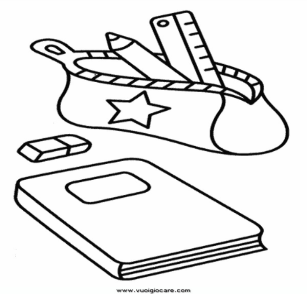 Classe primaAnno scolastico: 2021/2022Quadro orario obbligatorio (ore settimanali) e occorrente per le singole materie:Italiano (6 ore): quaderno grande a righe (1 cm)                            quaderno grande a righe per il corsivo (tipo Tako 			    lahko)Matematica (4 ore): quaderno grande a quadretti (1 cm),                                  righello sagomato piccolo (20 cm)Conoscenza dell’ambiente (2,5 ore): quaderno grande a righe Musica (1,5 ore): quaderno grande senza righe Sloveno (3 ore): quaderno grande a righe per il corsivo (tipo Tako                             lahko)Inglese (2 ore): quaderno grande a righe Sport (3 ore):  Scarpe da ginnastica (da usare solo in palestra), maglietta con maniche corte e pantaloncini, zainetto, bottiglietta per l’acqua (non di vetro)Arte (2 ore): cartella con 30 fogli da disegno (formato A3), colori a tempera AERO, pennelli piatti (6, 8, 12), acquerelli, rotolo di carta stagnola, bacinella, maglietta/grembiule, straccetto per pulire i pennelli, pastelli a cera, pennarelli, das, plastilina, carta collage, una scatola per l’occorrente (anche di scarpe da adulti).Altro: astuccio, matite HB o HB2, matite colorate (una aggiuntiva rossa), forbici, colla stick, un risma di fogli di carta bianchi formato A4 (80 g), cartella dura per fogli A4, tovaglioli, fazzoletti di carta, bicchieri di plastica, ciabatte.